NAME……………………………………………………CLASS………………………ADM…………..SIGNATURE …………………………MOMALICHE 2 CYCCLE 10Kenya Certificate of Secondary Education (K.C.S.E)                                                     443/2AGRICULTUREPaper 2APRIL 20232Hours a) Write your name and Admission number in the spaces provided above.b) This paper consists of three sections A, B and C.c) Answer all the questions in section A and B.d) Answer any two questions in section C.e)This paper has nine printed pages.		For Examiners Use Only	SECTION A (30MARKS)State four disadvantages of natural mating.                                                                                     (2marks)…………………………………………………………………………………………………………………………………………………………………………………………………………………………………………………………………………………………………………………………………………………………………………………………………………………………………………………………………………………………………………………………………………………………………………………………………………………………………………………………………………………………………………………………………………………………………………………………………..Give two reasons for supplementary feeding of bees      			                           (1mark)…………………………………………………………………………………………………………………………………………………………………………………………………………………………………………………………………………………………………………………..Name any two methods used to identify goats.					             (1mark)…………………………………………………………………………………………………………………………………………………………………………………………………………………………………………………………………………………………………………………..List three signs of lambing.			                                                                                (1½marks)…………………………………………………………………………………………………………………………………………………………………………………………………………………………………………………………………………………………………………………..………………………………………………………………………………………………………………………………………………………..Explain the meaning of cropping as used in fish production.			                          (1mark)…………………………………………………………………………………………………………………………………………………………………………………………………………………………………………………………………………………………………………………………State two reasons why jersey breed is suitable than Friesian in marginal areas.	             (1mark)……………………………………………………………………………………………………………………………………………………………………………………………………………………………………………………………………………………………………………………State four methods used to control cannibalism in a flock of layers in a deep litter system.                                                                                                                                                                                               (2mark)…………………………………………………………………………………………………………………………………………………………………………………………………………………………………………………………………………………………………………………..………………………………………………………………………………………………………………………………………………………..………………………………………………………………………………………………………………………………………………………..State two reasons why we have a footbath in a cattle dip.                                                             (1mark)…………………………………………………………………………………………………………………………………………………………………………………………………………………………………………………………………………………………………………………..State four uses of solar energy in the farm.                                                                                      (2marks)…………………………………………………………………………………………………………………………………………………………………………………………………………………………………………………………………………………………………………………….……………………………………………………………………………………………………………………………………………………………………………………………………………………………………………………………………………………………………………………List four functions of water in an animal’s body.                                                                               (2marks)  ………………………………………………………………………………………………………………………………………………………………………………………………………………………………………………………………………………………………………………………………………………………………………………………………………………………………………………………………………………………………………………………………………………………………………………………………………………………………………………….. State four reasons for controlling livestock diseases.                                                                      (2marks)…………………………………………………………………………………………………………………………………………………….…………………………………………………………………………………………………………………………………………………….…………………………………………………………………………………………………………………………………………………….………………………………………………………………..............................................................................................................State one importance of guard rails in a farrowing pen.	                       	              (1mark)                     …………………………………………………………………………………………………………………………………………….................	List two groups of vitamins used in livestock feeding.			  	              (1mark)                              …………………………………………………………………………………………………………………………………………………….……………………………………………………………………………………………………………………………………………………. ………..                               State the functions of the following farm tools					Shovel      ………………………………………………………………………………………………………………………   (½mark) Rubber ring and elastrator   ..……………………………………………………………………………………….    (½mark)List three control measures for fowl pox disease in poultry                                                           (1½mark)……………………………………………………………………………………………………………………………………………………..……….............................................................................................................................................................................................................................................................................................................................What is a production ration?                                                                                                                   (1mark) ……………………………………………………………………………………………………………………………………………………..……………………………………………………………………………………………………………………………………………………………….State two maintenance practices carried out on slasher.                                                                (1mark)                                                …………………………………………………………………………………………………………………………………………………….………………………………………………………………………………………………………………………………………………………………Name the hormone responsible for milk let down                                                                          (½mark)        …………………………………………………………………………………………………………………………………………………………..List any two chemicals used to treat wood against weather elements.                                          (1mark)       …………………………………………………………………………………………………………………………………………………………..       …………………………………………………………………………………………………………………………………………………………..State any four characteristics of exotic breeds of cattle.				           (2marks)…………………………………………………………………………………………………………………………………………………………………………………………………………………………………………………………………………………………………………………………………………………………………………………………………………………………………………………………………………………………………………………………………………………………………………………………………………………………………………State three uses of biogas on a farm.                                                                                             (1½marks)                                    ……………………………………………………………………………………………………………………………………………………………………………………………………………………………………………………………………………………………………………………………………………………………………………………………………………………………………………………………………………..State four practices done to make wooden fence posts last longer.                                           (2marks)…………………………………………………………………………………………………………………………………………………………………………………………………………………………………………………………………………………………………………………………………………………………………………………………………………………………………………………………………………………………………………………………………………………………………………………………………………………………………………SECTION B (20mks)A dairy farmer is required to prepare 100kgs of dairy meal containing 20% DCP (Digestible crude protein). Using the Pearson’s square method, Calculate the quantity of soya beans 40% DCP and rice 16% DCP the farmer requires for the dairy meal.                                                              (5marks)The following diagrams illustrate some workshop tools. Study them carefully and answer the question that follows.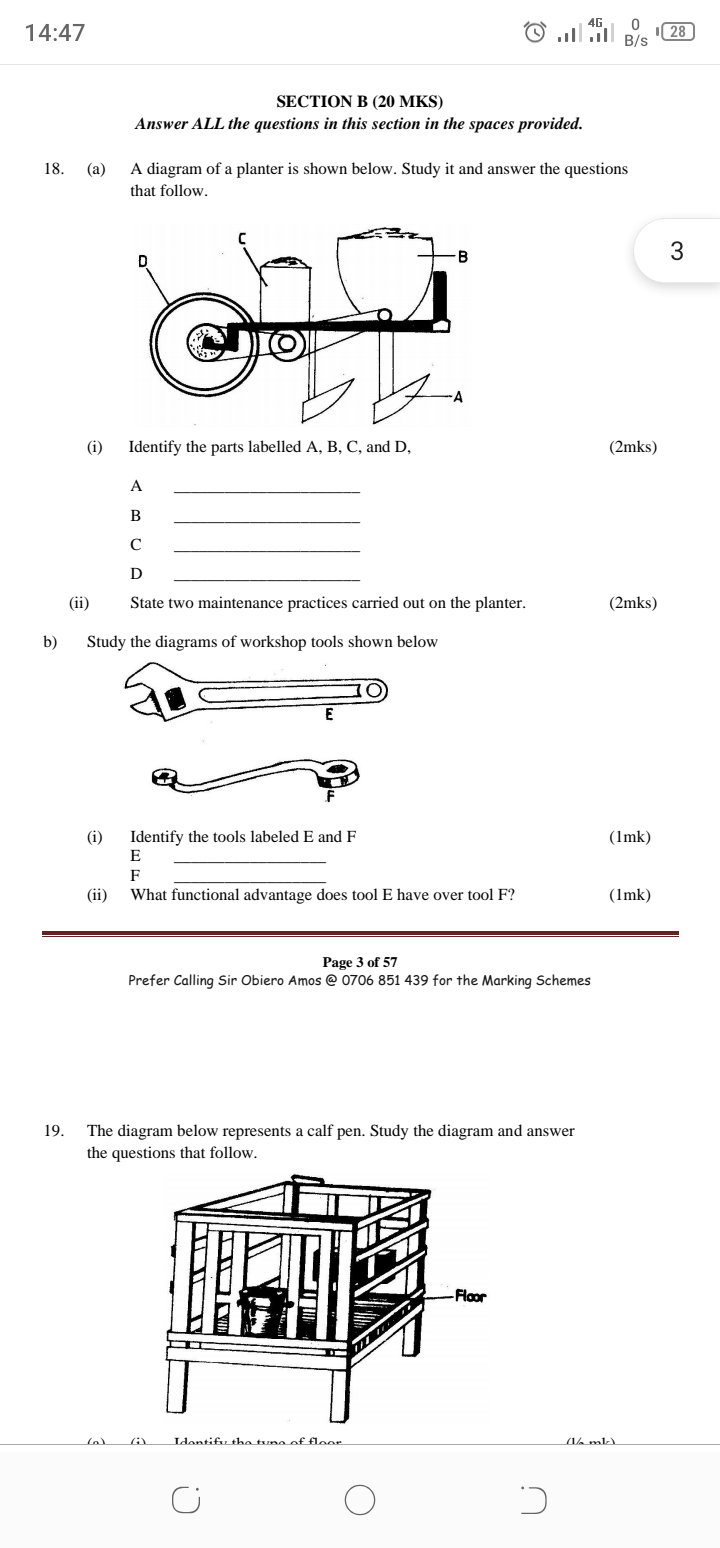 (a).  Identify the tools labeled E and F 		    (2marks)E……………………………………………………………………………………………………………………………………………………F……………………………………………………………………………………………………………………………………………………                                                                                                                                            (b). State the functional advantage tool E has over tool F.                                                                      (1marks)        ……………………………………………………………………………………………………………………………………………………….(c) State two maintenance practice carried out on tool E.                                                                     (2marks)	              …………………………………………………………………………………………………………………………………………………… ……………………………………………………………………………………………………………………………………………………                                                                                                                                           25. Study the diagram below of an egg and use it to answer the questions that follow.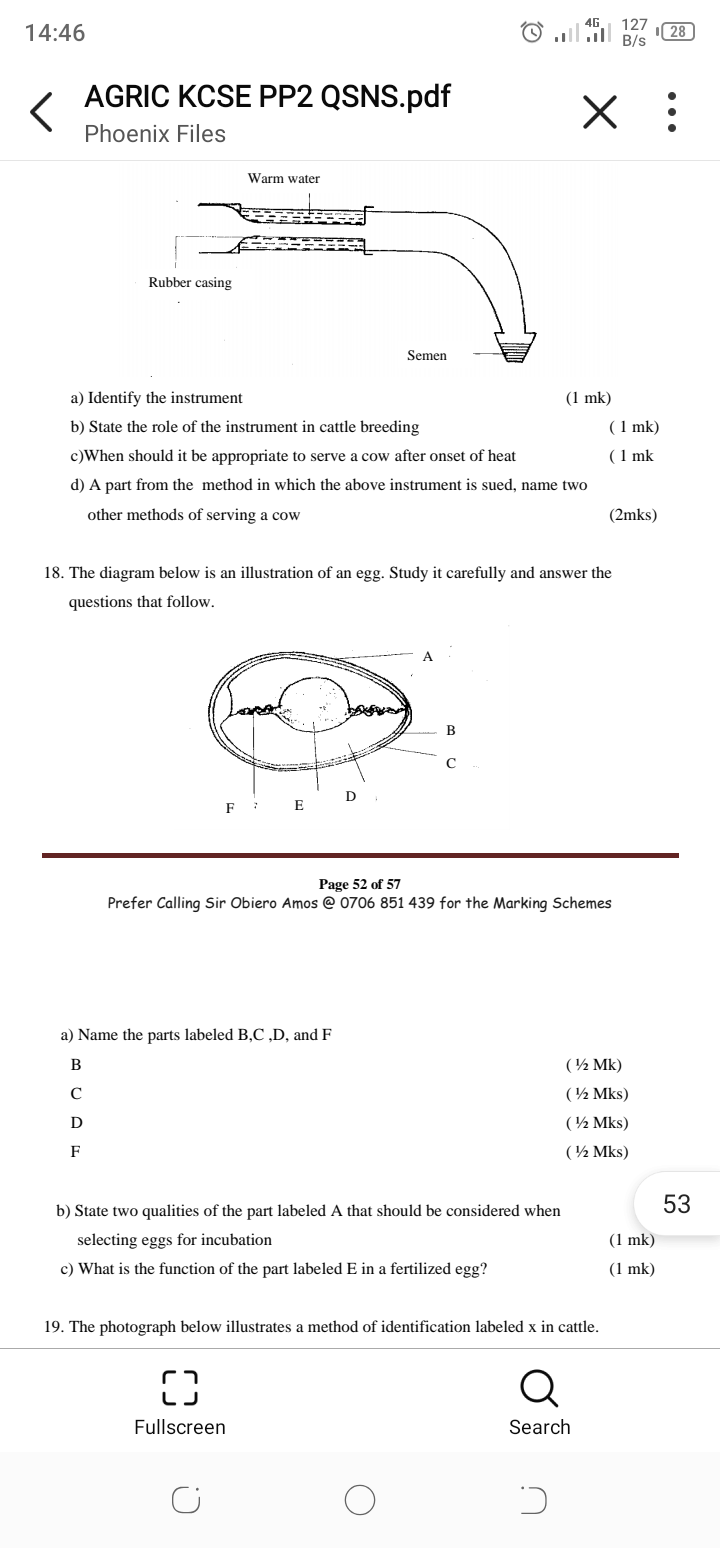 Name the parts labeled B, C, D and F.                                                                                                (2marks)B)………………………………………………………………………………………………………………………………………………….C)………………………………………………………………………………………………………………………………………………….D)………………………………………………………………………………………………………………………………………………….F)…………………………………………………………………………………………………………………………………………………..b) List any two structural qualities of an egg to be incubated.                                                              (2marks)  …………………………………………………………………………………………………………………………………………………..  …………………………………………………………………………………………………………………………………………………..(c) Give the functions of part labeled E in a fertilized egg                      	    (1mark)…………………………………………………………………………………………………………………………………………………………………………………………………………………………………………………………………………………………………………                                           26. The diagram below shows the parts of the digestive system of cattle. Study it and answer the questions that follow.        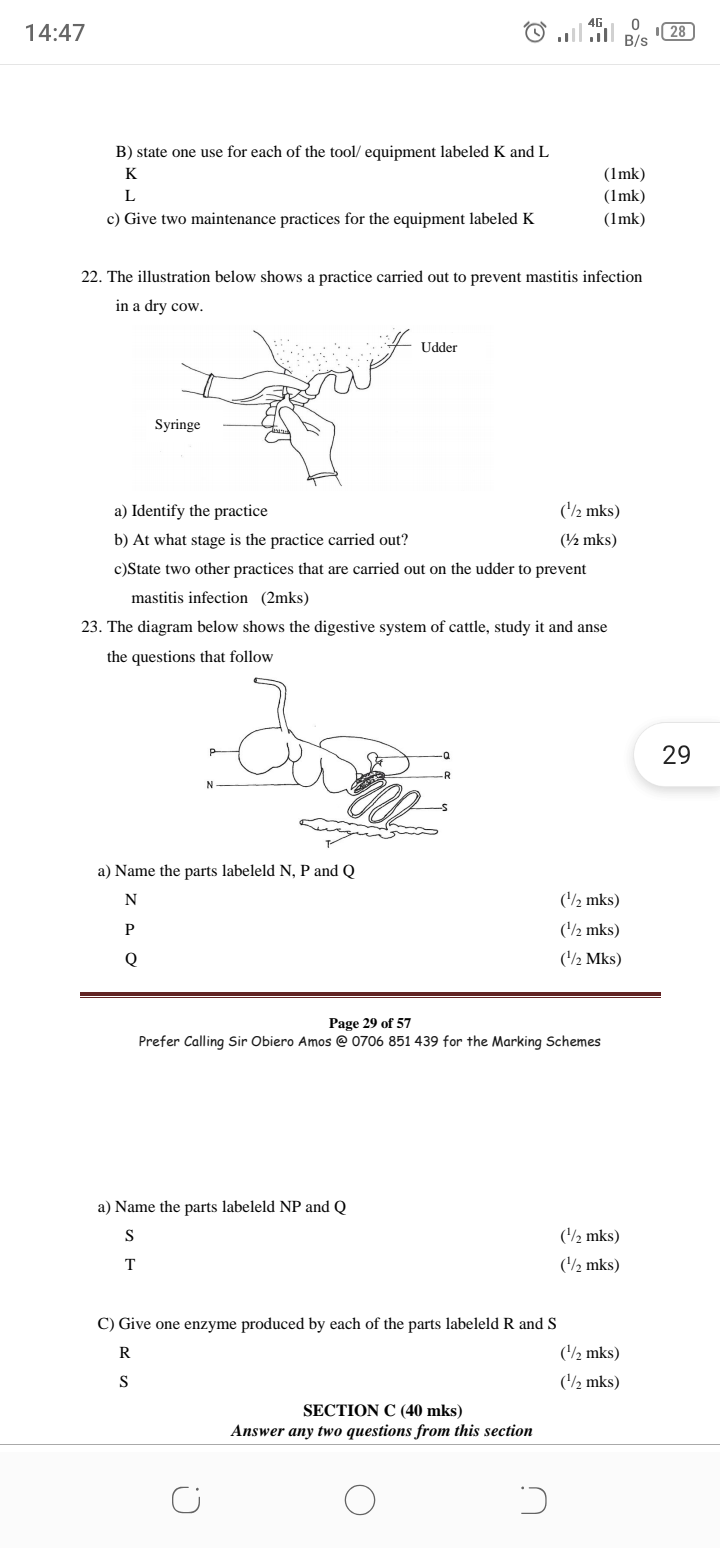 a) Name the parts labeled N, P, R and Q.                                                                                                    (2marks)  N………………………………………………………………………………………………………………………………………………  P………………………………………………………………………………………………………………………………………………..  R……………………………………………………………………………………………………………………………………………….. Q……………………………………………………………………………………………………………………………………………….b) List three microbial activities that take place in the part labeled P.                                                 (3marks)  ……………………………………………………………………………………………………………………………………………………  ……………………………………………………………………………………………………………………………………………………  ……………………………………………………………………………………………………………………………………………………SECTION C (40MARKS)ATTEMPT ANY TWO QUESTIONS IN THIS SECTION27. a) Discuss the preparation of the brooder before the arrival of chicks.                                         (5marks)       b) Describe the management practices carried out on ewes two weeks before  mating to weaning            of lambs.                                                                                                                                                                                                            (15marks)28. (a) Outline any eight control measures for ticks.                                                                                (8marks)            (b) Outline the daily maintenance practices that should be carried out on a farm tractor.  (12 marks)29. (a) Describe the uses of five materials and equipment required during hand milking              (10marks)          b)  Discuss mastitis disease under the following sub –heading   Animals affected                                                                                                                     (1mark)Casual organism                                                                                                                      (1mark)Predisposing factors                                                                                                               (4marks)Control and treatment		   (4marks)SECTIONQUESTIONSMARKSSCOREA1 – 2230B23 – 2620C2020TOTAL SCORE90